Tisztelettel meghívjukVelem községi Önkormányzat Képviselő-testületének2018. november 5-én (hétfőn) 8:00 órakora Kőszegi Közös Önkormányzati Hivatal Velemi KirendeltségénekPolgármesteri Irodájában (9726 Velem, Rákóczi u. 73.)tartandó képviselő-testületi ülésére.Napirendi pontok:A 2019. évi belső ellenőrzési terv jóváhagyásaElőterjesztő: Dr. Zalán Gábor jegyzőA Kőszegi Közös Önkormányzati Hivatal köztisztviselőinek 2019. évi illetménykiegészítésének megállapításáról szóló új önkormányzati rendelet megalkotása Előterjesztő: Dr. Zalán Gábor jegyzőVelemi Gesztenyenapokon végzett munka elismeréseElőterjesztő: Dr. Zalán Gábor jegyző„Az adósságkonszolidációban részt nem vett települési önkormányzatok támogatása” megnevezésű elnyert pályázattal kapcsolatos döntés meghozatala (szóbeli rendkívüli előterjesztés)Előterjesztő: Szél JózsefnéEgyebekVelem, 2018. október 31.		Szél Józsefné sk.	polgármester	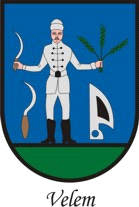 VELEM KÖZSÉGPOLGÁRMESTERE9726 Velem, Rákóczi utca 73. +36 (94) 563-380